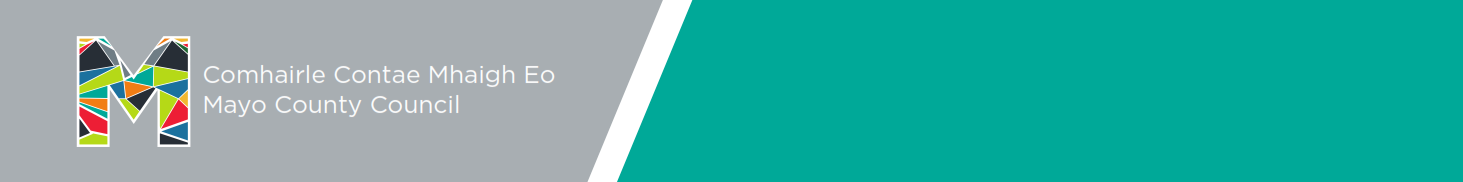 APPLICATION FORM FORGENERAL MUNICIPAL ALLOCATION (GMA) FUNDING2021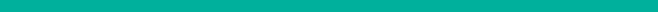 CONDITIONS Only 1 application is permitted per organisationCommunity/resident applicant groups must be registered with Mayo Public Participation Network.  To register, visit https://mayoppn.ie/join-mayo-ppn/, call 094 9064358 or email mayoppn@mayococo.ie  A report on the use of funds must be lodged with the relevant Municipal DistrictMayo County Council and the relevant Municipal District must be acknowledged in all publicity[THIS PAGE INTENTIONALLY LEFT BLANK]APPLICATION FORM FORGENERAL MUNICIPAL ALLOCATION (GMA) FUNDING 2021Please select which of the following you are applying for:THE CLOSING DATE FOR RECEIPT OF COMPLETED APPLICATIONS IS4.30pm ON FRIDAY, 19th OF FEBRUARY 2021COMPLETED APPLICATION FORMS SHOULD BE RETURNED TO:  ballinagma@mayococo.ie OR TO BALLINA MUNICIPAL DISTRICT,CIVIC OFFICES, ARRAN PLACE, BALLINA, CO MAYO, F26 E5D7Telephone 094 9064400PLEASE NOTEAPPLICATIONS WILL NOT BE PROCESSED WITHOUT ACCOMPANYING BANK STATEMENTSLATE APPLICATIONS WILL NOT BE ACCEPTED INCOMPLETE APPLICATION FORMS WILL BE RETURNED DATA PROTECTION DECLARATIONPlease note that all information obtained by Mayo County Council is obtained and processed in accordance with the Data Protection Acts 1988, 2003 and 2018 alongside current EU GDPR Legislation. All information received will be stored, processed and utilised solely for the purpose in which it was given by the Data Subject, unless consent for use in another form has been clearly given. We do not permit this information to be used for advertising or passed on to third parties, unless this has been specifically requested.For any Data Protection queries, please contact dataprotection@mayococo.ie.  Please tick to confirm that you have read the above declarationSIGNED: DATE: BURIAL GROUNDRESIDENTS ASSOCIATIONCLUB/ORGANISATIONFESTIVAL Name of Committee/Organisation:If Burial Ground – Name and Location:  If Residents Association – No. of Houses in Estate: If funding is for a FESTIVAL state:Date of Festival/Event:  Is the Festival/Event being promoted in conjunction with MAYO.IE and/or your local tourism promotion organisation?  If so, please name organisations:  Was the Festival/Event held previously?  If so, outline Visitor Numbers attracted:  Estimated cost of holding the Festival/Event:  Please confirm if an Event Licence under the Planning and Development Acts is required for the event:  Is Public Liability Insurance required for the Festival/Event? If yes, please confirm it will be put in place for the Festival/Event:  Mayo Public Participation Network Registration No.:To register, visit https://mayoppn.ie/join-mayo-ppn/, call 094 9064358 or email mayoppn@mayococo.ie   Name of Contact Person:   Address of Contact Person:  * Telephone:  Email:   Please outline how the grant being sought is proposed to be spent in 2021:   Did your committee receive Council funding in 2020 and if so, how much?  If you answered yes to Q.5, please outline how the grant aid was spent and submit photographs where appropriate:  Is funding being sought from or approved by other bodies for 2021?  If so, from whom and how much:  Please confirm what amount of own resources are expected to be raised by your committee through fundraising and/or donations in 2021:   Please complete the following section:  Name of Chairperson: Name of Secretary: * Name of Treasurer: * Email Address for Remittance Advice: * mandatory fields Financial Details:  A Bank Statement for your committee showing transactions for the previous 3 months MUST ACCOMPANY this application.Have your Bank Account Details changed since you last received a grant from Mayo County Council?Bank Account Details:  * Account Name:  * IBAN:  * BIC:  * mandatory fieldsNB:  Please state if the bank account name is different from that of the group applying for the grant